«Золотая рыбка»Материал: альбомный лист 1/2,кисть, гуашь.Рассмотреть золотую рыбку на картинках, обратить внимание на форму хвоста, плавников и тела, окраску. А каких рыб ты знаешь?  
У многих рыб хорошее зрение, но у них нет век. Они даже спят с открытыми глазами. Некоторые рыбки при этом даже ложатся на бок. У большинства рыб глаза расположены по обе стороны от головы, причём рыба умеет видеть каждым глазом по отдельности: она видит сразу и перед собой и над собой, и сзади, и под собой.
Как передвигаются рыбы? Большинство рыб плывёт вперёд, волнообразно изгибая тело. Двигаться им помогают плавники: хвостовой и боковые. Рыбки умеют хорошо прятаться, в этом им помогает их окраска. Они могут притаиться у камня или у водорослей так, что их будет совсем не видно.
Как и люди, рыбы могут дышать. Когда рыба глотает воду, вода проходит через жабры. Жабры поглощают кислород и затем выталкивают воду через наружные щели позади глаз.
Рыбе легче плавать, если её тело имеет продолговатую форму, но иногда встречаются такие интересные рыбы, что их и описать сложно. У рыбы — меч верхняя челюсть похожа на меч. Тело рыбы — сабли напоминает саблю, а у нож — рыбы, как вы думаете, что? Верно, нож. Нож рыба умеет плавать хвостом вперёд. 
Рыба — ёж покрыта длинными иголками. А рыба — землекоп любит покопаться в земле. 
А знаете ли вы, сколько живут рыбы? (от 5 до 100 лет!)
Мелкие рыбки живут меньше, а крупные (щука, сом) могут дожить до глубокой старости. Ведь в водоёмах у них нет врагов. Если не попадут на крючок рыболова, будут жить очень долго. Начинаем рисовать золотую рыбку поэтапно (смотрим на алгоритмическую схему).Рисуем сразу гуашью. Плавники способом «примакивания» всем ворсом кисти, хвост длинными волнистыми линиями. Затем закрашиваем, рисуем водоросли волнистыми линиями, волны…. Глаза можно нарисовать фломастером, когда высохнет краска.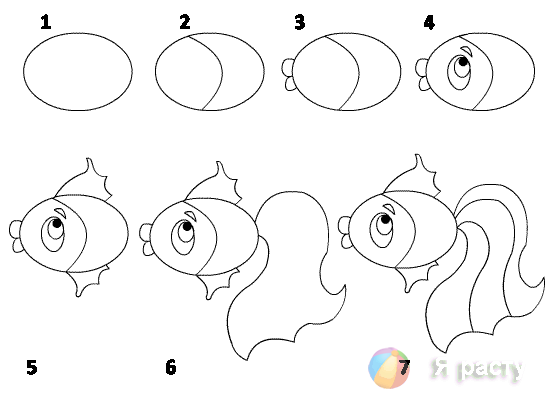 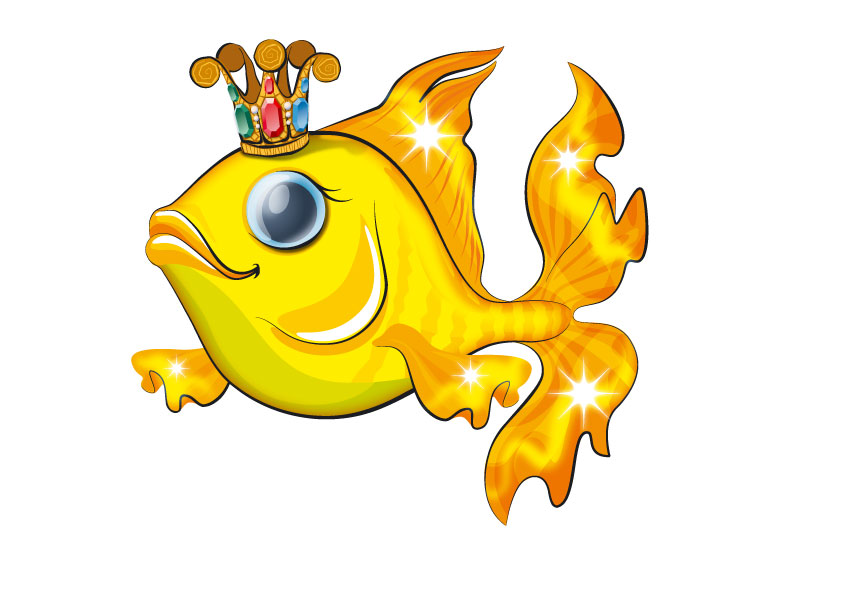 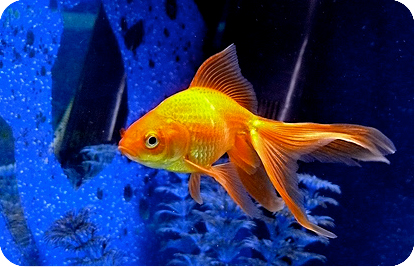 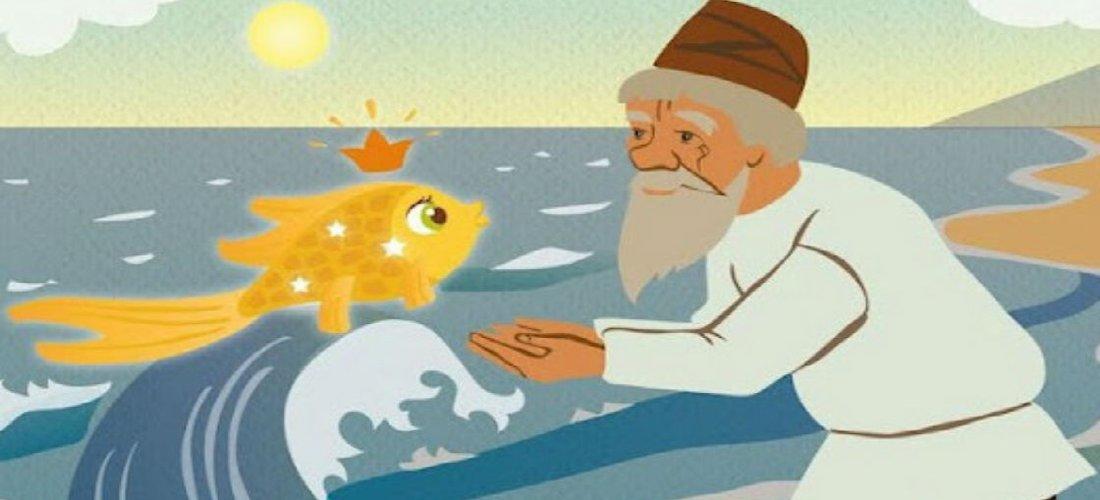 